FORMULÁRIO DE JUSTIFICATIVA PARA PRORROGAÇÃO DO PRAZO DE EXECUÇÃO DO PROJETO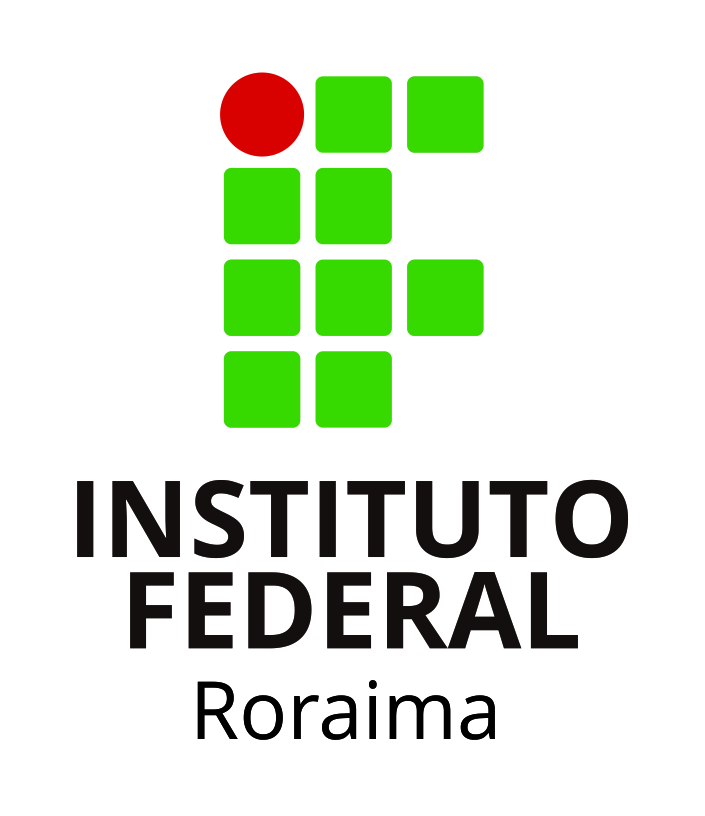 PROGRAMA DE BOLSA ACADÊMICA DE EXTENSÃO – PBAEX/EDIÇÃO 2018CAMPUS:________________________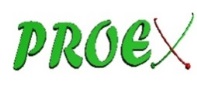 01. DADOS DO SERVIDOR DOCENTE OU TÉCNICO/ORIENTADOR DA AÇÃO DE EXTENSÃO01. DADOS DO SERVIDOR DOCENTE OU TÉCNICO/ORIENTADOR DA AÇÃO DE EXTENSÃO01. DADOS DO SERVIDOR DOCENTE OU TÉCNICO/ORIENTADOR DA AÇÃO DE EXTENSÃO01. DADOS DO SERVIDOR DOCENTE OU TÉCNICO/ORIENTADOR DA AÇÃO DE EXTENSÃO01. DADOS DO SERVIDOR DOCENTE OU TÉCNICO/ORIENTADOR DA AÇÃO DE EXTENSÃONOME COMPLETO:NOME COMPLETO:NOME COMPLETO:NOME COMPLETO:SIAPE:TITULAÇÃO:TITULAÇÃO:DEPARTAMENTO:                                          DEPARTAMENTO:                                          DEPARTAMENTO:                                          TEL.:E-MAIL:E-MAIL:CPF:CPF:02. DADOS DO PROJETO/ATIVIDADE DE EXTENSÃOTÍTULO:PROGRAMA:ÁREA TEMÁTICA:03. DADOS DO DISCENTE BOLSISTA03. DADOS DO DISCENTE BOLSISTA03. DADOS DO DISCENTE BOLSISTANOME COMPLETO:NOME COMPLETO:MATRÍCULA:CAMPUS:CURSO:TEL.:04. JUSTIFICATIVA 04. JUSTIFICATIVA Descreva, detalhadamente, os motivos da não execução do projeto dentro do prazo previsto em Edital. Para melhor embasar a justificativa, deverão ser anexados documentos que comprovem o motivo de sua condição bem como novo cronograma de execução do projeto. Solicito a prorrogação do prazo de execução do projeto acima identificado até a data de ___/___/2018.Descreva, detalhadamente, os motivos da não execução do projeto dentro do prazo previsto em Edital. Para melhor embasar a justificativa, deverão ser anexados documentos que comprovem o motivo de sua condição bem como novo cronograma de execução do projeto. Solicito a prorrogação do prazo de execução do projeto acima identificado até a data de ___/___/2018.DATA:              /           / ASSINATURA DO SERVIDOR ORIENTADOR:05. PARECER DA DIREÇÃO/COORDENAÇÃO DE EXTENSÃO DO CAMPUS05. PARECER DA DIREÇÃO/COORDENAÇÃO DE EXTENSÃO DO CAMPUS(   ) Com base nas informações e justificativas apresentadas neste formulário, propomos o DEFERIMENTO da prorrogação do prazo de execução do projeto até a data de ____/____/____, porém ressaltamos que este período não incorrerá no pagamento de bolsa adicional, além das previstas em Edital.( ) Com base nas informações e justificativas apresentadas neste formulário, propomos o  INDEFERIMENTO da prorrogação do prazo de execução.Justificativa:__________________________________________________________________________.Boa Vista, RR,   ____/____/2018.                                                         ___________________________________DIREX/CODEX (ASSINATURA E CARIMBO)(   ) Com base nas informações e justificativas apresentadas neste formulário, propomos o DEFERIMENTO da prorrogação do prazo de execução do projeto até a data de ____/____/____, porém ressaltamos que este período não incorrerá no pagamento de bolsa adicional, além das previstas em Edital.( ) Com base nas informações e justificativas apresentadas neste formulário, propomos o  INDEFERIMENTO da prorrogação do prazo de execução.Justificativa:__________________________________________________________________________.Boa Vista, RR,   ____/____/2018.                                                         ___________________________________DIREX/CODEX (ASSINATURA E CARIMBO)